Task 19 – DewisiadauGwybodaeth am y dasgSgiliau a asesir gan y dasg CwestiwnLefel anhawsterCyd-destun mathemategol y Cwricwlwm CenedlaetholMath o destunMathau cwestiynau19. DewisiadauCanolig (C19.1)Cyfuniadau, patrymau a pherthnasoedd, deall rhifau a nodiant.Testun parhaus byr.Cyfrifiad byr yn ateb.Sgiliau meddwl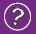 Sgiliau llythrennedd a chyfathrebu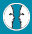 CynllunioGofyn cwestiynauGweithredu sgiliau, gwybodaeth a dealltwriaeth sydd ganddyn nhw eisoesCasglu gwybodaethPenderfynu’r broses/y dull a’r strategaethPenderfynu’r meini prawf llwyddiantDatblyguCreu syniadau a’u datblyguMeddwl yn rhesymegol a chwilio am batrymauYstyried tystiolaeth, gwybodaeth a syniadauCadw golwg ar gynnyddMyfyrioAdolygu deilliannau a meini prawf llwyddiantAdolygu’r broses/dullCysylltu a meddwl ochrolDarllenLleoli, dewis a defnyddio gwybodaeth gan ddefnyddio strategaethau darllenYmateb i’r hyn maen nhw wedi’i ddarllenYsgrifennu	Trefnu syniadau a gwybodaethYsgrifennu’n gywirSgiliau cyfathrebu ehangachCyfleu gwybodaethCynllunioGofyn cwestiynauGweithredu sgiliau, gwybodaeth a dealltwriaeth sydd ganddyn nhw eisoesCasglu gwybodaethPenderfynu’r broses/y dull a’r strategaethPenderfynu’r meini prawf llwyddiantDatblyguCreu syniadau a’u datblyguMeddwl yn rhesymegol a chwilio am batrymauYstyried tystiolaeth, gwybodaeth a syniadauCadw golwg ar gynnyddMyfyrioAdolygu deilliannau a meini prawf llwyddiantAdolygu’r broses/dullCysylltu a meddwl ochrolSgiliau rhifedd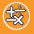 CynllunioGofyn cwestiynauGweithredu sgiliau, gwybodaeth a dealltwriaeth sydd ganddyn nhw eisoesCasglu gwybodaethPenderfynu’r broses/y dull a’r strategaethPenderfynu’r meini prawf llwyddiantDatblyguCreu syniadau a’u datblyguMeddwl yn rhesymegol a chwilio am batrymauYstyried tystiolaeth, gwybodaeth a syniadauCadw golwg ar gynnyddMyfyrioAdolygu deilliannau a meini prawf llwyddiantAdolygu’r broses/dullCysylltu a meddwl ochrolDefnyddio gwybodaeth fathemategolCasglu gwybodaethCyfrifoDefnyddio dulliau amrywiolDehongli a chyflwyno canfyddiadauCofnodi a dehongli data a chyflwyno canfyddiadauSgorio Dewisiadau 19.1Marc llawn: 6.Dim marc: Atebion eraill neu ddim ateb o gwbl.Mae ateb y cwestiwn hwn yn gywir yn cyfateb i anhawster o 559 pwynt sgôr ar raddfa fathemateg PISA. Ar draws gwledydd OECD, atebodd 49% o fyfyrwyr yn gywir. I ateb y cwestiwn yn gywir, rhaid i fyfyrwyr dynnu ar eu sgiliau o’r clwstwr medr cysylltiadau.